基本信息基本信息 更新时间：2020-03-25 11:49  更新时间：2020-03-25 11:49  更新时间：2020-03-25 11:49  更新时间：2020-03-25 11:49 姓    名姓    名涂先生涂先生年    龄40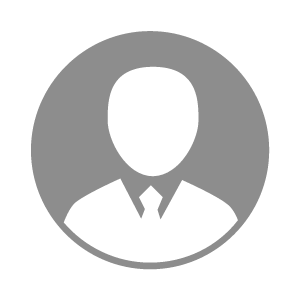 电    话电    话下载后可见下载后可见毕业院校贵州大学邮    箱邮    箱下载后可见下载后可见学    历本科住    址住    址广东省广州市番禺区东环街广东省广州市番禺区东环街期望月薪20000以上求职意向求职意向互联网设计经理/总监,总经理,副总裁互联网设计经理/总监,总经理,副总裁互联网设计经理/总监,总经理,副总裁互联网设计经理/总监,总经理,副总裁期望地区期望地区广东省|江西省|浙江省|上海市|福建省广东省|江西省|浙江省|上海市|福建省广东省|江西省|浙江省|上海市|福建省广东省|江西省|浙江省|上海市|福建省教育经历教育经历工作经历工作经历自我评价自我评价14年IT项目实施经验，10年IT信息化管理经验，目前就职于某大型企业信息部门，并且担任CIO一职。主要负责IT团队建设及整体信息化规划建设。有优秀的沟通协调能力和自我激励能力。14年IT项目实施经验，10年IT信息化管理经验，目前就职于某大型企业信息部门，并且担任CIO一职。主要负责IT团队建设及整体信息化规划建设。有优秀的沟通协调能力和自我激励能力。14年IT项目实施经验，10年IT信息化管理经验，目前就职于某大型企业信息部门，并且担任CIO一职。主要负责IT团队建设及整体信息化规划建设。有优秀的沟通协调能力和自我激励能力。14年IT项目实施经验，10年IT信息化管理经验，目前就职于某大型企业信息部门，并且担任CIO一职。主要负责IT团队建设及整体信息化规划建设。有优秀的沟通协调能力和自我激励能力。14年IT项目实施经验，10年IT信息化管理经验，目前就职于某大型企业信息部门，并且担任CIO一职。主要负责IT团队建设及整体信息化规划建设。有优秀的沟通协调能力和自我激励能力。14年IT项目实施经验，10年IT信息化管理经验，目前就职于某大型企业信息部门，并且担任CIO一职。主要负责IT团队建设及整体信息化规划建设。有优秀的沟通协调能力和自我激励能力。14年IT项目实施经验，10年IT信息化管理经验，目前就职于某大型企业信息部门，并且担任CIO一职。主要负责IT团队建设及整体信息化规划建设。有优秀的沟通协调能力和自我激励能力。其他特长其他特长项目管理，团队管理项目管理，团队管理项目管理，团队管理项目管理，团队管理项目管理，团队管理项目管理，团队管理项目管理，团队管理